专利合作条约（PCT）工作组第十一届会议2018年6月18日至22日，日内瓦经修订的议程草案秘书处编拟会议开幕选举主席和两名副主席通过议程PCT统计数据PCT用户调查PCT国际单位会议：第二十五届会议报告PCT在线服务第三方意见协助进入国家阶段的系统关于依据细则95提供进入国家阶段数据的报告PCT体系的未来发展与联合国安全理事会制裁有关的国际申请进展报告：PCT费用净额清算试点向来自某些国家（特别是发展中和最不发达国家）的某些申请人提供费用减免(a)	关于鼓励高校申请专利的PCT收费政策提案(i)	讲习班的报告(2)	关于鼓励某些国家（特别是发展中和最不发达国家）高校申请专利的PCT收费政策提案(b)	实施费用减免变动的进展报告更新稿PCT技术援助的协调培训审查员(a)	专利审查员培训调查(b)	协调专利审查员培训援引加入遗漏项目或部分(a)	讲习班的报告(b)	在“错误”提交项目和部分的情况下对国际申请进行更正的条件指定局或选定局职能的委托出现影响主管局的运转中断时的保障措施提前启动PCT第二章PCT协作检索和审查试点：进展报告PCT最低限度文献：现状报告指定作为PCT国际检索和初步审查单位的申请表PCT序列表标准(a)	序列表工作队：现状报告(b)	在PCT实施产权组织标准ST.26在国际申请中使用国家分类号PCT工作组的口译语种其他事项主席总结会议闭幕[文件完]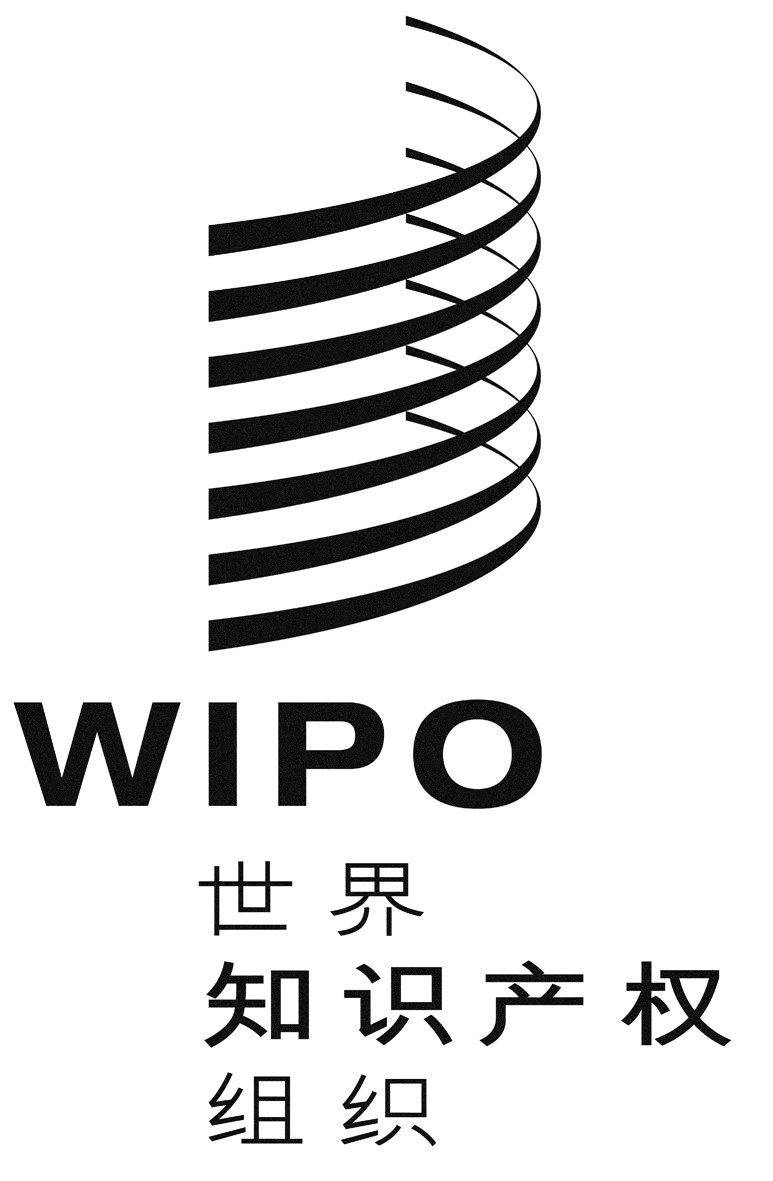 Cpct/wg/11/1 prov. 2pct/wg/11/1 prov. 2pct/wg/11/1 prov. 2原 文：英文原 文：英文原 文：英文日 期：2018年4月19日  日 期：2018年4月19日  日 期：2018年4月19日  